CURRICULUM VITAEAUTHOR 1: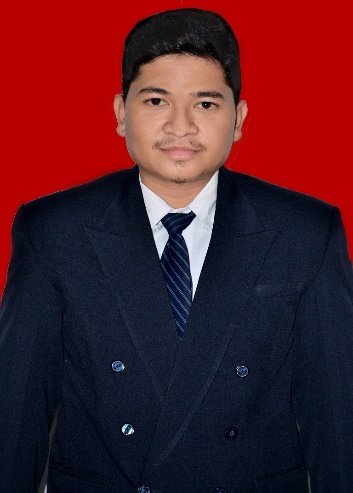 CONTACT INFORMATIONName			: Moh. Abraham Akbar Eisenring, S.Pd.Country		: IndonesiaAddress		: Kluwih, Karangbendo, Bantul, Daerah Istimewa YogyakartaGender			: MaleCellphone		: 085255603808Email			: moh.abraham2016@student.uny.ac.id.EDUCATIONAL BACKGROUNDAUTHOR 2: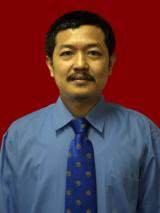 CONTACT INFORMATIONName			: Prof. Dr. Margana, M. Hum., M. A.Country		: IndonesiaAddress		: Kayen, Wedomartani, Ngemplak, Sleman, Daerah Istimewa YogyakartaGender			: MaleCellphone		: 085643694369Email			: margana@uny.ac.id.EDUCATIONAL BACKGROUNDNumberDegree of EducationStudy ProgramName of UniversitiesYear of Graduation1Bachelor DegreeEnglish Education Study ProgramUniversity of Tadulako2015NumberDegree of EducationStudy ProgramName of UniversitiesYear of Graduation1Bachelor DegreeEnglish Education Study ProgramIKIP Yogyakarta19932Master DegreeLinguisticsUniversity of Gadjah Mada19993Master DegreeApplied LinguisticsUniversity of Newcastle20064Doctoral DegreeLinguisticsUniversity of Gajah Mada2012